RESTAURANTES – TABATINGA AMAZONAS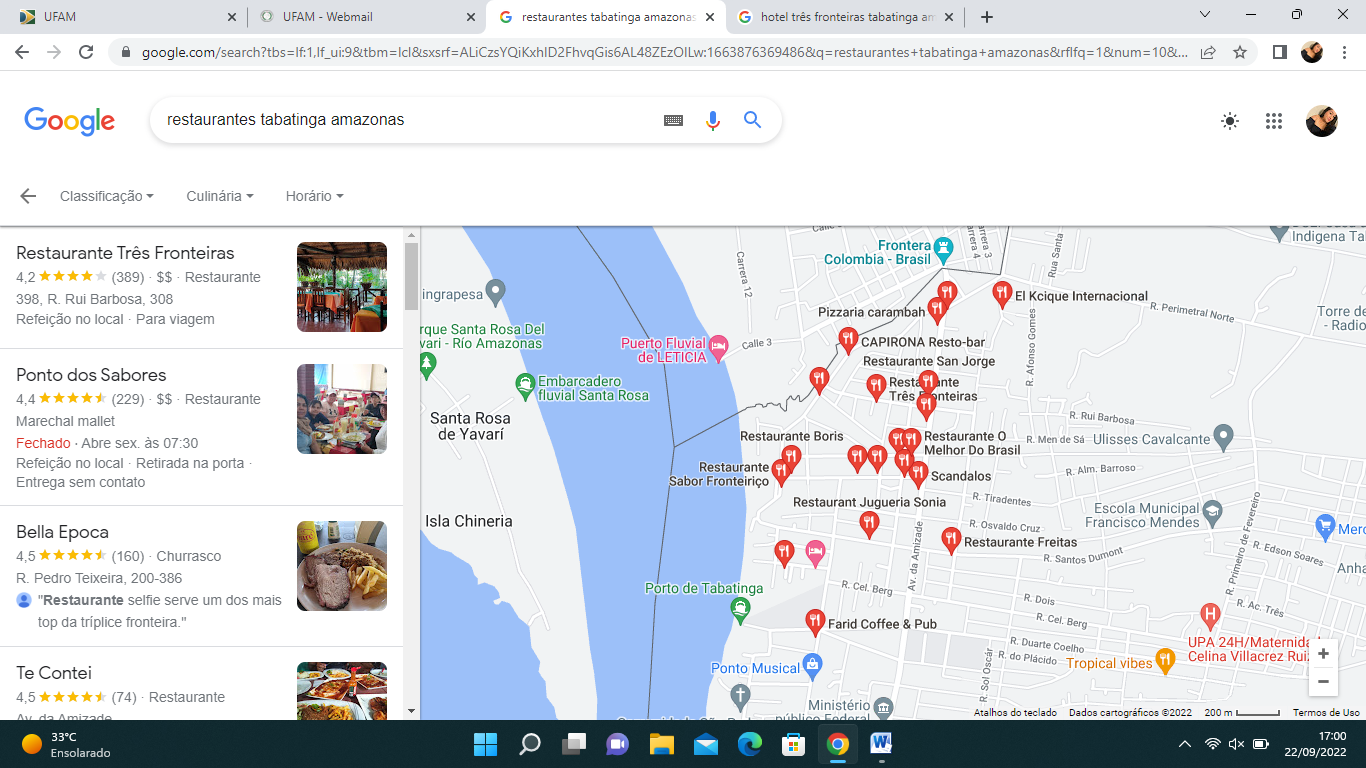 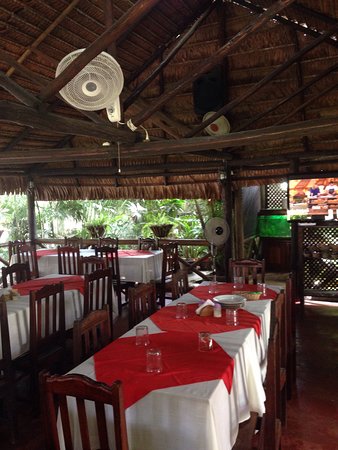  TRÊS FRONTEIRASOpções de serviço: Refeição no local · Para viagemEndereço: 398, R. Rui Barbosa, 308Telefone: +57 313 3426275___________________________________________________________________PONTO DOS SABORES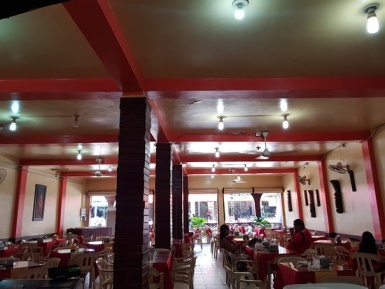 Opções de serviço: Refeição no local ·Para viagem Endereço: Marechal malletTelefone: (97) 99198-0149SELF-SEVICE_____________________________________________________________________BELLA ÉPOCA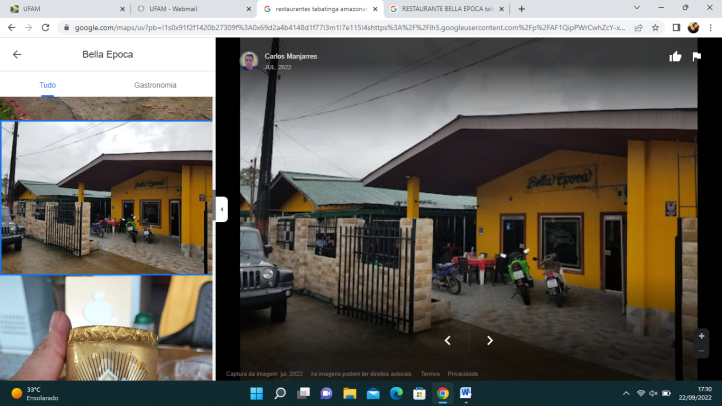 Opções de serviço: Refeição no local · Para viagemEndereço: R. Pedro Teixeira, 200-386SELF-SEVICETE CONTEI ?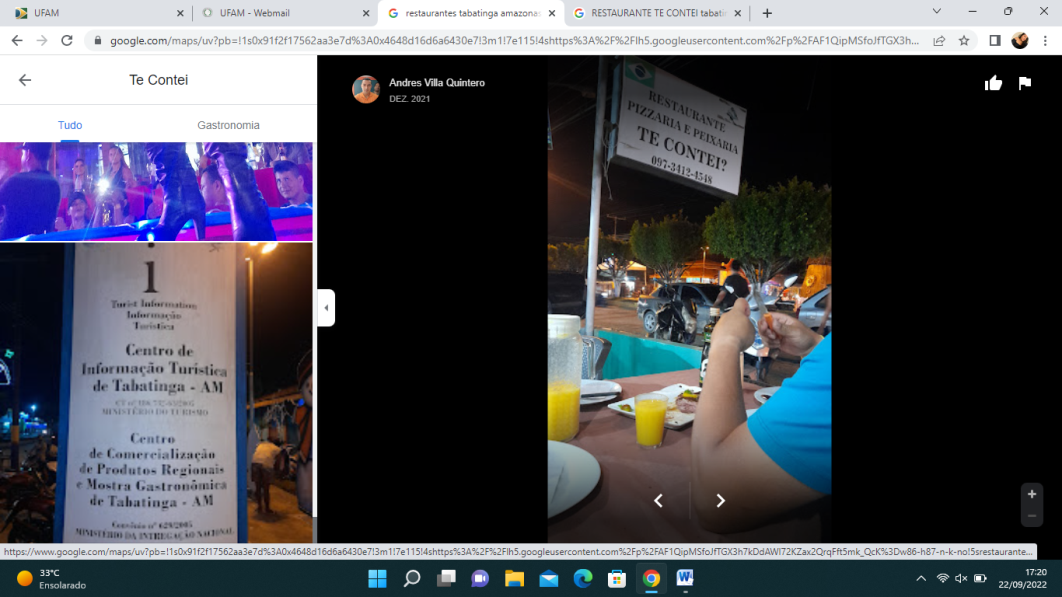 Opções de serviço: Refeição no local · Para viagemEndereço: Av. da AmizadeTelefone:  (97)991551639______________________________________________________________________SÃO JORGE (Culinária Peruana)Opções de serviço: Refeição no local · Para viagemEndereço: Avenida da Amizade , centro_________________________________________________________________SCANDALOS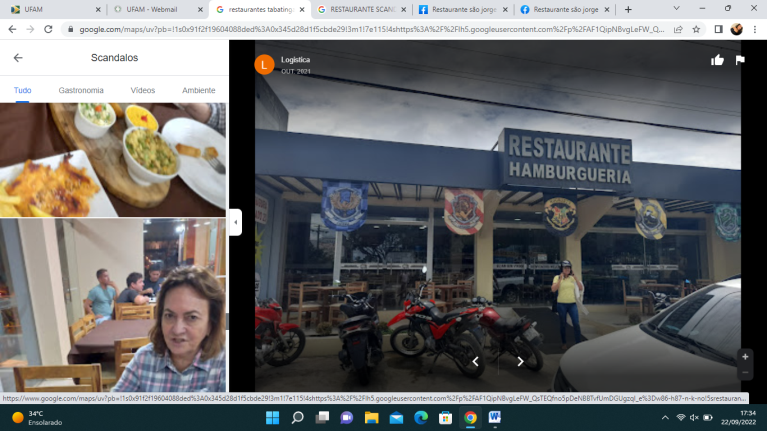 Opções de serviço: Refeição no local · Para viagemEndereço: Av. da AmizadeTelefone: (97) 99151-8777__________________________________________________________________O MELHOR DO BRASIL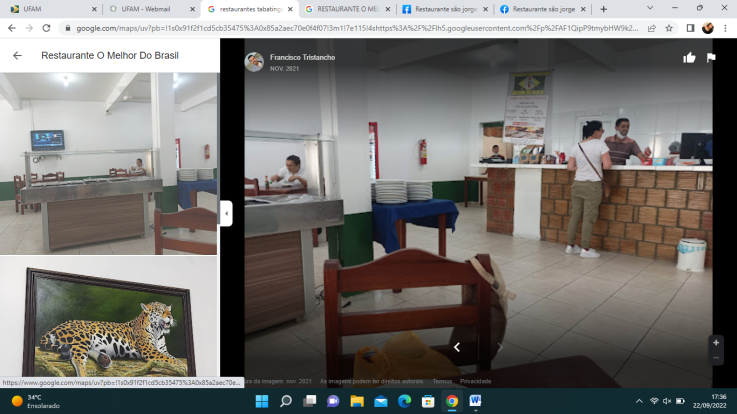 Opções de serviço: Refeição no local · Para viagemEndereço: R. Mal. MalletTelefone: (97)991530634SELF-SEVICE_________________________________________________________________FARID COFFEE & PUB (Culinária Árabe e Japonesa)Opções de serviço: Refeição no local · Retirada na porta · Não faz entregaEndereço: Rua almirante tamadare Portobras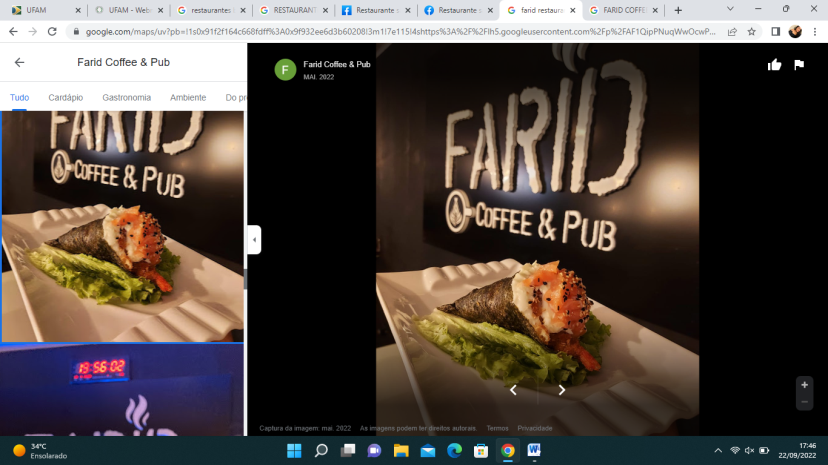 Horas: Abre  às 17:00Telefone: (97) 99164-5009RESTAURANTES – BENJAMIN CONSTANTRESTAURANTE CABANAS (próximo a UFAM)Opções de serviço: Refeição no local · Para viagem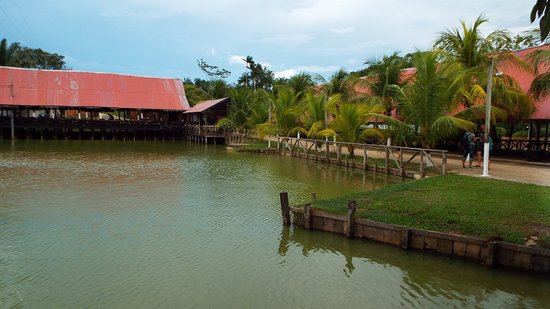 Endereço: R. Primeiro de Maio - Colônia SELF-SEVICE______________________________________________________________________